    Pack 9    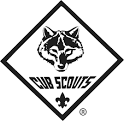 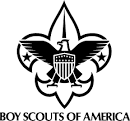 Cub ScoutsWe meet at - Annunciation Parish – Holy Rosary Church  135 Nichols Street, Gardner, MA 01440Cub Scout pack 9 serves boys who are in kindergarten through fifth grade (5 through 10 years of age).Cub Scouts is a chance to create memories that will last a lifetime, and build a stronger family while enjoying the Scouting program with other families in your community.The Ten Purposes of Cub Scouting are:Character DevelopmentGood CitizenshipSportsmanshipFamily UnderstandingRespectful RelationshipsPersonal AchievementsFriendly ServiceFun and AdventurePreparation for Boy ScoutsSpiritual GrowthMembershipAny boy in kindergarten to grade 5 is welcome to join pack 9.Scouts work toward a specific rank during each year as a scout. Kindergarten - work toward Lion rankFirst grade - work toward Tiger rankSecond grade – work toward Wolf rankThird grade – work toward Bear rankFourth grade – works toward Webelos rankFifth grade – works toward Arrow of Light Registration and DuesNew to scouts your registration fee is $35.00Returning scout or transfer from other pack registration fee is $50.00If you sell more than $100.00 worth of popcorn your registration fee is paid for. Anything over $100.00 in popcorn sales 17% is set aside for you to pay for optional scout activities. *********Dens reserve the right to collect small dues for certain projects**********FundraisingPopcorn: We ask that all scouts try and sell a least $100.00 worth of popcorn. This is our primary fundraiser for the year. We set up 8-12 show and sell opportunities atvarious stores every fall. Sales and scout hours are tracked, then added to each scout’s popcorn total. It’s a simple way to reach your selling goal of $100.00.Suggestions: We are always open to new ideas when it comes to fundraising. Anyone interested in setting something up let us know.Community Service Each year pack 9 will participate in several community service projects. In years past we have helped collect food for a holiday food drive and Christmas caroling at community nursing homes. While participation is not required it is strongly encouraged. We are always looking for ideas to volunteer in the Gardner community, suggestions are welcome. Good Citizenship is one of our 10 purposes for scoutingThe Cub Scout PackThe pack is a group made up of several dens: Lion, Tiger, Wolf, Bear and Webelos Scout dens. Our pack has a den for each grade level. The dens are led by den leaders and/or parent volunteers. The pack is led by a cubmaster during the pack meeting. The cubmaster leads pack meetings with games, skits, activities ceremonies, and presentation of badges which the boys earned. Pack 9 meets once a month typically the 3rd or 4th Friday of the month at 6:30pm.(September till May). A schedule of pack meetings will be handed out every September. Please accompany your son to his Pack meeting. Pack meetings are a family event - brothers, sisters, grandparents, but most of all, YOU! We require you there not only to help keep order at the meeting (things can get a bit rowdy), but also because in Scouting many awards given to the Scout. Cub Scouts is a family program. Den MeetingsDen meetings are held 1- 2 Sundays a month depending on level in scouts. The date and time of the next den meeting will be given in a hand out at end of each den meeting. Lion and Tiger scouts are required to have a parent stay at each meeting. A reminder will be posted on the pack Facebook page.Optional Scouting eventsEach year pack 9 will offer several trips and activities to the pack members. Typically, these events are an extra cost to be paid for by the scout’s family. Sometimes these events allow siblings. Normally the cost of these events is less because we can get group rates. Each scout must have an adult attend optional events with them. Examples of events are, Davis Mega Maze, Battleship Cove overnight, fishing, Central Rock climbing gym overnight, Monster Jam, and group camping. The events will be different each year and are optional.AttendanceAttendance and participation are important for each Scout to advance effectively within the Pack. If you miss a den meeting a print out of what requirements were missed will be available for you at the next pack or den meeting.  Requirements will then need to be completed at home with a parent or guardian, please let your den leader know they are complete for advancement. The Pack will work on the HONOR SYSTEM for these circumstances.Your role as a parent is the secret to a successful Cub Scouting program!The den and the pack also rely on parent participation to run a successful program. Cub Scouting operates through volunteer leadership. Consider volunteering as a member of the pack leadership team. Volunteer leaders are an example of Scouting’s principle of service to others. By volunteering in Scouting, you are also giving your son the gift of your time. What could be more valuable? You will have an opportunity to be a positive influence in his life and in the lives of his friends. Here are some of the ways you could volunteer:Den leader/Assistant Den Leader - Leads the den at den and monthly pack meetings. Attends the monthly pack committee meeting.Cubmaster - Helps plan and carry out the pack program with the help of the pack committee. Runs the monthly pack meeting and attends the pack committee meeting.Committee chairman - Presides at all pack committee meetings. Helps recruit adult leaders and attends the monthly pack meeting and pack committee meeting.Advancement chairman - Maintains advancement records for the pack. Orders and obtains all badges and insignia. Attends the monthly pack meeting and pack committee meeting.Membership chairman - Manages the transition of new Scouts into the pack and coordinates orientation for new Scouting families. Responsible for the marketing and recruiting initiatives of the pack, as well as the growth and retention of the unit.Secretary/treasurer - Keeps all records for the pack, including pack bank account, financial records, etc. Attends the monthly pack meeting and pack committee meeting.Popcorn Kernel - In charge of all aspects of popcorn sale. Attends committee meetings during popcorn and month before sale begins. Currently looking for Den Leaders/Assistant Leaders for all levels and committee chairs.  Please talk to John or April Saner if interested.Uniforms and supplies can be purchased at:Johns Sport Shop 38 Main Street Gardner Ma, 01440978-632-0620Lancaster Scout Shop1980 Lunenburg RdLancaster Ma, 01523978-840-8108Class A Uniform -  This is the official uniform of Cub scouts this must be purchased at a Boy Scout/Cub Scout store or store that sells Cub Scout/ Boy Scout supplies. Worn for pack meeting, den meetings, special events and popcorn sales.All scouts should have a class A uniform.Class B Uniform – This is the orange pack t-shirt provided to you at sign up or first pack meeting. Wear with any pants or shorts. Worn for some field trips or activities. Lion ScoutOfficial Lion Scout t-shirtNavy-blue pants / JeansOfficial Lion Scout CapTiger Cub, Wolf, Bear, & one of two options for Webelo IOfficial navy-blue Cub Scout Shirt with proper insigniaNavy-blue pants/jeans or Official Navy Cub Scout PantsRank specific neckerchief and neckerchief slideRank specific Cub Scout CapOfficial Cub Scout navy blue web belt****Webelo I only**** Webelo’s ColorsWebelo II and 2nd option for Webelo IBoy Scout olive pants/ or olive pants Official Boy Scout tan shirt with proper insignia Webelo’s neckerchief and neckerchief slideWebelo’s CapBlue Cub Scout belt (belt loops allowed)/or Olive web belt (w/o belt loops)Proper insigniaRight sleeve - US flag and den number (if assigned)Left sleeve – Council patch with Pack number 9 underRight pocket – summer time award pinsLeft pocket – badges Lion Den-KindergartenA Lion den is a group of usually six to eight kindergarten-age boys who meet and participate in the Lion program with their adult partners. Lions is not a sibling only program—this is a new opportunity for boys far and wide to join.  The den meets for eight to nine months of the year, two times per month, once for a den meeting and once for an outing and/or pack meeting. The den meetings usually last 45 minutes. The outings and pack meetings are longer, depending on the activity.Tiger Cub Den-1st GradeTiger Cub Motto:Search, Discover, Share    Tiger Cubs is a fun program that introduces first-grade boys and their adult partners to the excitement of Cub Scouting as they “search, discover, and share” together. Tiger Cubs are organized into a Tiger Cub den, which usually consist of four to eight boys and their adult partners. Once or twice per month the Tiger Cub den comes together for an activity/den meeting. Leadership of the den meetings is shared among the adult partners with guidance from the Tiger Cub den leader. The Tiger Cub den also attends the monthly Cub Scout pack meeting. At the end of the school year, in May, Tiger Cubs graduate and become part of a Wolf Cub Scout den. 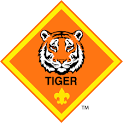 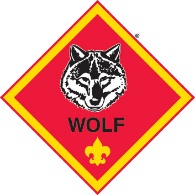 Wolf and Bear Scouts2nd and 3rd GradeWolf and Bear scout den meetings are run by an adult den leader with the help of an assistant den leader and if available, a Boy Scout den chief. Meeting activities are planned around monthly themes and include playing games, making handicrafts, taking hikes and other outdoor activities, and taking part in simple ceremonies and songs. Sometimes work on advancement requirements is included. When they complete the third grade, the boys graduate to a Webelos Scout den. Webelos Den - 4th and 5th GradeWebelos, which stands for“WE’ll BE LOyal Scouts”.Webelos scouts begin working on the Webelos badge as soon as he joins a Webelos den. This is the first step in his transition from a Cub Scout pack to a Boy Scout troop. As a Webelos Scout completes the requirements found in the Webelos Scout Book, he will work on activity badges, attend meetings led by adults, and become familiar with the Boy Scout joining requirements -- all leading to the highest award a boy can earn as a Cub Scout, the Arrow of Light Award. 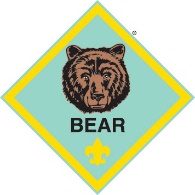 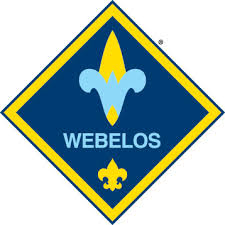 